Prípravok na ochranu rastlín pre profesionálnych používateľovLENTAGRAN WP Postrekový kontaktný herbicídny prípravok vo forme dispergovateľného (zmáčateľného) prášku určený na ničenie dvojklíčnolistových burín v cibuli, póre, kapustovej zelenine, artičoke, špargli, liečivých rastlinách, lucerne, ďatelinách a maku.Účinná látka: Látky nebezpečné pre zdravie, ktoré prispievajú ku klasifikácii prípravku:Pyridate, CAS No.: 55512-33-9 Označenie prípravku:POZORSP1	Neznečisťujte vodu prípravkom alebo jeho obalom. (Nečistite aplikačné zariadenia v blízkosti povrchových vôd/zabráňte kontaminácii prostredníctvom odtokových kanálov z poľnohospodárskych dvorov a ciest). Z4	Riziko vyplývajúce z použitia prípravku je pri dodržaní predpísanej dávky alebo koncentrácie pre domáce, hospodárske a voľne žijúce zvieratá prijateľné.Vt5	Riziko vyplývajúce z použitia prípravku pri dodržaní predpísanej dávky alebo koncentrácie je pre vtáky prijateľné.Vo2	Pre ryby a ostatné vodné živočíchy jedovatý.V3	Riziko prípravku je prijateľné pre: dážďovky a iné pôdne makroorganizmy.Vč3	Riziko pre včely a iné necieľové článkonožce je prijateľné pri dodržaní predpísanej dávky alebo koncentrácie a dodržaní návodu na použitie.Prípravok sa nesmie používať v 1. ochrannom pásme zdrojov podzemných vôd.Uložte mimo dosahu zvierat a krmív pre zvieratá!Dbajte o to, aby sa prípravok v žiadnom prípade nedostal do tečúcich a stojatých vôd vo voľnej prírode!PRÍPRAVOK V TOMTO VEĽKOSPOTREBITEĽSKOM BALENÍ NESMIE BYŤ PONÚKANÝ ALEBO PREDÁVANÝ ŠIROKEJ VEREJNOSTI!LENTAGRAN®  ochranná známka spoločnosti Belchim Crop Protection NV/SAPÔSOBENIE PRÍPRAVKUPyridate je prijímaný listami rastlín. Prípravok ničí najmä jednoročné dvojklíčnolistové buriny. Buriny musia byť v dobe aplikácie plno vzídené; najlepší účinok je dosahovaný vo fáze 2-4 pravých listov burín, v neskorších fázach sa u odolnejších burín účinok znižuje. Príznaky pôsobenia sa objavujú pomerne rýchlo a prejavujú sa žltnutím a neskôr usychaním a odumieraním buriny.Spektrum herbicídneho účinkuCitlivé buriny: láskavec ohnutý, drchnička roľná, mrlík biely, žltnice, hluchavky, ľuľok čierny, zemedym lekársky, starček obyčajný, výmrv slnečniceBuriny citlivé v skorých rastových fázach: rumany, rumančeky, parumaček, loboda konáristá, kapsička pastierska, pŕhľava malá, hviezdica prostredná, mlieče (zelinný, drsný),), lipkavec obyčajnýOdolné buriny: peniažtek roľný, výmrv repky, veroniky, reďkev ohnicová, stavikrvy, horčiaky, fialka roľná, mak vlčí, jednoročné a trváce trávy, trváce dvojklíčnolistové burinyNÁVOD NA POUŽITIEPOKYNY PRE APLIKÁCIUOdporučená dávka vody: 200-.ha-1LENTAGRAN WP neaplikujte viac ako 1× za vegetáciu (s výnimkou delených dávok vo vymenovaných plodinách) a to max. v dávke 2 kg.ha-1 za vegetáciuPrípravok aplikujete, keď priemerná denná teplota je nad +. Neaplikujte, keď nočná teplota je dlhodobo pod +.Cibuľa, pór: ošetrujte najskôr po vytvorení 3 pravých listov (BBCH 13), v dobe, keď majú vytvorenú dostatočnú voskovú vrstvičku. Neošetrujte skôr ako 3 dni po intenzívnych zrážkach.Kel hlávkový, kapusta hlávková (červená, biela) - výsev: ošetrujte najskôr v rastovej fáze 6 pravých listov (BBCH 16);výsadba: 3-4 týždne po výsadbe; rastliny musia mať plne vyvinutých 6 pravých listov (BBCH 16).Po aplikácii sa môžu prejaviť príznaky fytotoxicity.Kel kučeravý - výsev: ošetrujte najskôr v rastovej fáze 6 pravých listov (BBCH 16);výsadba: 3 až 4 týždne po výsadbe; rastliny musia mať plne vyvinutých 6 pravých listov (BBCH 16).Po aplikácii sa môžu prejaviť príznaky fytotoxicity.Kel ružičkový: ošetrujte 3 až 4 týždne po výsadbe; rastliny musia mať plne vyvinutých 6 pravých listov (BBCH 16).). Po aplikácii sa môžu prejaviť príznaky fytotoxicity.Karfiol, brokolica -výsev: ošetrujte najskôr v rastovej fáze 6 pravých listov ((BBCH 16);výsadba: 3 až 4 týždne po výsadbe; rastliny musia mať plne vyvinutých 6 pravých listov (BBCH 16).). Po aplikácii sa môžu prejaviť príznaky fytotoxicity. Vzhľadom na vyššiu citlivosť k prípravku než u kapusty a kelu je účelné používať prípravok v delenej aplikácii s odstupom 7-14 dní a to max. 2× v dávke 1 kg.ha-1.Artičoka: ošetrujte postemergentne pri výške najmenej . Aplikáciu opakujte za 10-14 dní.Špargľa - v nových a produkčných výsadbách aplikujte:pred zberom celoplošne; po zbere iba pod listy;LENTAGRAN WP ® je vysoko selektívny vo všetkých zelených i bielych odrodách a vo všetkých rastových fázach.Skorocel kopijovitý (na čaj), ľubovník bodkovaný (ako liečivá rastlina), mäta (všetky druhy na čaj), medovka lekárska (na čaj): ošetrujte postemergentne pri výške 5- delenou aplikáciou s odstupom 7-14 dní a to max. 2× v dávke 1 kg.ha-1.Lucerna: ošetrujte v rastovej fáze 3 pravých listov (BBCH 13). Po aplikácii sa môžu prejaviť príznaky fytotoxicity.Ďatelina (plazivá, lúčna, purpurová): ošetrujte v rastovej fáze 3 pravých listov (BBCH 13).Mak: ošetrujte od rastovej fázy 2-3 pravých listov (BBCH 12-13) delenou aplikáciou s odstupom 7-14 dní a to max. 2× v dávke 1 kg.ha-1.INFORMÁCIE O MOŽNEJ FYTOTOXICITE, ODRODOVEJ CITLIVOSTI A VŠETKÝCH ĎALŠÍCH PRIAMYCH A NEPRIAMYCH NEPRIAZNIVÝCH ÚČINKOCH NA RASTLINY ALEBO RASTLINNÉ PRODUKTYLENTAGRAN WP ® je kontaktný herbicíd a preto sú častejšie prejavy fytotoxicity. K prejavom fytotoxicity dochádza pri aplikácii po intenzívnych zrážkach, ktoré narušia voskovú vrstvičku na listoch alebo pri teplotách vzduchu vyšších ako +25ºC. U citlivejších plodín ako sú karfiol, brokolica, liečivé rastliny a mak je vhodné použiť delenú dávku s odstupom 1-2 týždňov pri jednorazovej dávke max. 1 kg.ha-1. Rozdiely v citlivosti odrôd neboli pozorované.OPATRENIA PROTI VZNIKU REZISTENCIEPyridate je selektívna herbicídna účinná látka zo skupiny fenyl-pyridazínov (HRAC group C3). Mechanizmom účinku je inhibícia fotosystému II (PS II). Rezistencia burín k pyridate nebola v Slovenskej republike zatiaľ zaznamenaná. Prípravok je účinný i na buriny rezistentné k triazínovým herbicídom. Pre obmedzenie rizika vzniku rezistencie neaplikujte tento prípravok ani iný s rovnakým mechanizmom účinku viac ako 1× za vegetáciu, s výnimkou delených dávok vo vymenovaných plodinách (max. dávka je .ha-1 za vegetáciu). Striedajte plodiny v osevnom postupe a používajte v nich herbicídy s rozdielnymi mechanizmami účinku. Vysievajte/vysádzajte plodiny v optimálnom agrotechnickom termíne, ktorý umožňuje účinnú ochranu proti burinám.VPLYV NA ÚRODUPrípravok LENTAGRAN WP v navrhovanej dávke 2 kg.ha-1 nemá preukázateľne negatívny vplyv na úrodu, kvalitatívne parametre úrody ani na spracovanie rastlín alebo rastlinných produktov.VPLYV NA NÁSLEDNÉ, NÁHRADNÉ A SUSEDIACE PLODINYPrípravok nemá reziduálny účinok. V rámci bežného osevného postupu nie je voľba následných plodín obmedzená. Náhradné plodiny vysievajte po spracovaní pôdy do hĺbky aspoň ; preferujte plodiny, do ktorých je herbicíd autorizovaný. Postrekom nesmú byť zasiahnuté susediace plodiny a okolie pozemku.PRÍPRAVA POSTREKOVEJ TEKUTINY A ZNEŠKODNENIE OBALOVPrípravok pred aplikáciou skladujte aspoň 1 deň pri izbovej teplote (+18-). Nádrž naplňte do polovice vodou a zapnite miešanie. Prípravok vo vodorozpustnom vrecku vhoďte do nádrže a vodu doplňte na požadovaný objem. Teplota vody by mala byť zhodná s teplotou okolia (t. j. nad +10°C). Pripravte len také množstvo postrekovej kvapaliny, ktoré spotrebujete. Prázdny obal z tohto prípravku zneškodnite ako nebezpečný odpad.Zákaz opätovného použitia obalu alebo jeho použitia na iné účely!ČISTENIE APLIKAČNÉHO ZARIADENIAAby nedošlo neskôr k poškodeniu iných plodín ošetrovaných postrekovačom, v ktorom bol prípravok LENTAGRAN WP ®, musia byť všetky stopy prípravku z postrekovača odstránené ihneď po ukončení postreku.1) Po vyprázdnení nádrže vypláchnite nádrž, ramená a trysky čistou vodou (asi štvrtina objemu nádrže postrekovača).2) Oplachovú vodu vystriekajte na ošetrenom pozemku. Zariadenie prepláchnite čistou vodou, s prídavkom čistiaceho prostriedku, alebo sódy (3% roztok) alebo roztokom na to určeného prípravku.3) Opakujte postup podľa bodu „2“ ešte raz.4) Trysky a sitká musíte čistiť oddelene pred zahájením a po ukončení oplachovania.BEZPEČNOSTNÉ OPATRENIA1. Pri práci s prípravkom použite pracovný odev z textilného materiálu; pokrývku hlavy z textilného materiálu (napr. čiapka so štítom); dobre tesniace ochranné okuliare s dvomi priezormi; ochranné rúško z textilného materiálu, alebo jednoduchú polomasku z filtračného materiálu (jednorazový respirátor); ochranné rukavice s PVC, alebo gumy a gumovú obuv (čižmy).2. Pri príprave postrekovej kvapaliny použite ochranný pracovný odev, rukavice odolné voči chemikáliám, zásteru z pogumovaného textilu.3. Pri aplikácii použite ochranný pracovný odev, rukavice z materiálu odolného voči chemikáliám, ochranný štít na tvár alebo ochranné okuliare a gumovú obuv. Na ochranu dýchacích orgánov použite masku z filtračného materiálu, alebo ochrannú rúšku z textilného materiálu. Počas práce a po nej, až do vyzlečenia pracovného obleku a umytia tváre a rúk teplou vodou a mydlom, nejedzte, nepite a nefajčite.Postrekujte len za bezvetria alebo pri miernom vánku a to v smere vetra od pracujúcich.Protipožiarne opatreniaPrípravok je horľavina.Pri požiari hrozí nebezpečenstvo uvoľňovania toxických a dráždivých produktov horenia.Vhodnými hasiacimi prostriedkami v prípade požiaru sú: oxid uhličitý, hasiaca pena, hasiaci prášok a voda vo forme jemnej hmly.Miesto požiaru izolujte a okolie evakuujte v smere vetra.Zabráňte úniku kontaminovaných hasiacich prostriedkov do životného prostredia.Dôležité upozorneniePri zásahu proti požiaru použite izolačné dýchacie prístroje a kompletný ochranný odev.PRVÁ POMOCPri podozrení na otravu alebo otrave privolajte lekára a informujte ho o prípravku a poskytnutej prvej pomoci. V prípade potreby lekár liečbu môže konzultovať s Toxikologickým informačným centrom v Bratislave (tel.: 02-54 77 41 66). SKLADOVANIEPrípravok skladujte v uzavretých, originálnych obaloch, v uzamknutých, suchých, čistých a dobre vetrateľných skladoch, pri teplotách od +5 do + oddelene od potravín, nápojov, krmív, hnojív, dezinfekčných prostriedkov, horľavín a obalov od týchto látok. Chráňte pred vlhkom, mrazom a priamym slnečným svetlom. Pri správnom skladovaní v pôvodných neporušených obaloch je doba použiteľnosti prípravku 2 roky od dátumu výroby.ZNEŠKODNENIE ZVYŠKOVNepoužité zvyšky prípravku v pôvodnom obale zneškodnite ako nebezpečný odpad.Technologický zvyšok postrekovej kvapaliny po zriedení vystriekajte na neošetrenej ploche, nesmú však zasiahnuť zdroje podzemných ani recipienty povrchových vôd alebo zneškodnite ako nebezpečný odpad. Nepoužité zvyšky postrekovej kvapaliny v objeme väčšom ako technologický zvyšok (uvedené v technických parametroch mechanizačného prostriedku) zneškodnite ako nebezpečný odpad v súlade s platnou legislatívou o odpadoch.DOPLŇUJÚCE INFORMÁCIE DRŽITEĽA AUTORIZÁCIESpoločnosť Belchim Crop Protection NV/SA nepreberá zodpovednosť za škody spôsobené nesprávnym použitím či skladovaním prípravku.LENTAGRAN WP®  je registrovaná ochranná známka spoločnosti Belchim Crop Protection NV/SA.pyridate450 g.kg-1; 45%  w/w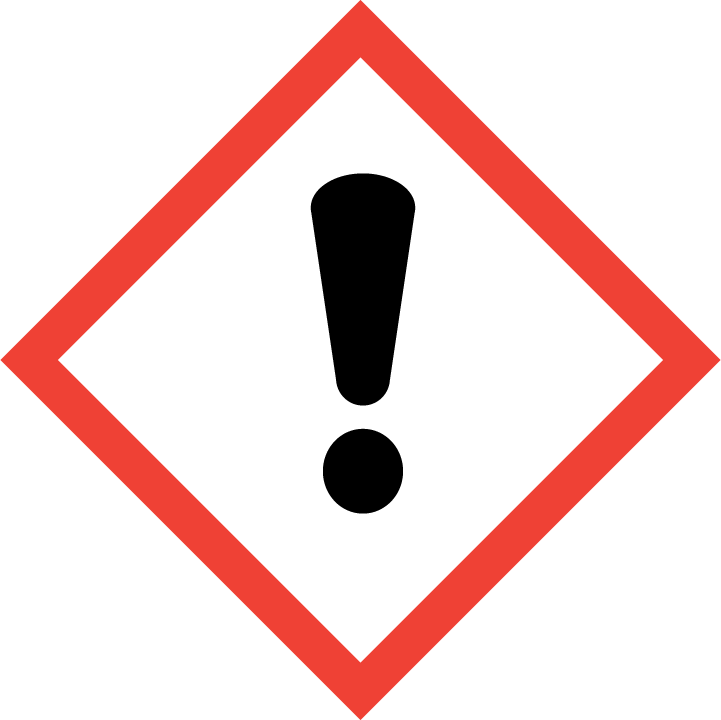 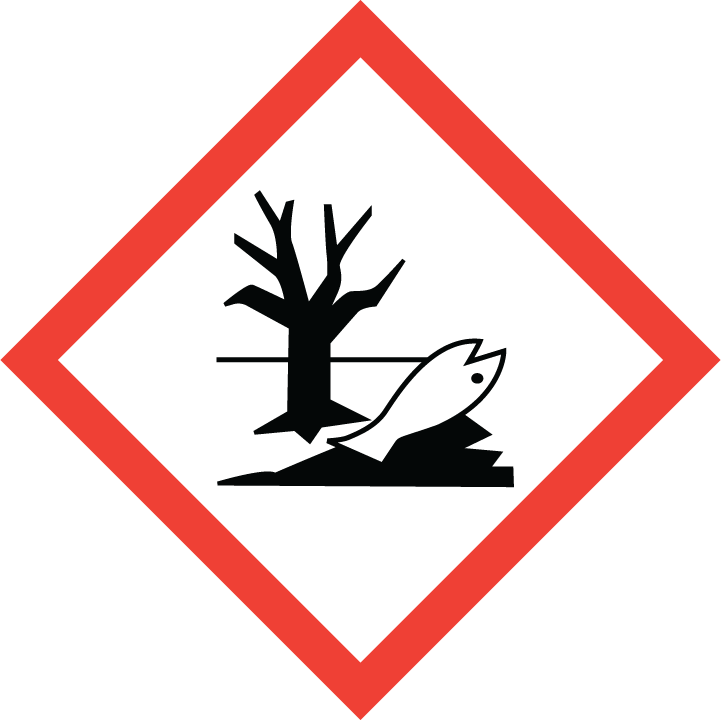 GHS07GHS09H317Môže vyvolať alergickú kožnú reakciu.H410Veľmi toxický pre vodné organizmy, s dlhodobými účinkami.EUH401Dodržiavajte návod na používanie, aby ste zabránili vzniku rizík pre zdravie ľudí a životné prostredie.P272Je zakázané vyniesť kontaminovaný pracovný odev z pracoviska.P273Zabráňte uvoľneniu do životného prostredia.P280Noste ochranné rukavice/ochranný odev/ochranné okuliare/ochranu tváre.P302+P352PRI KONTAKTE S POKOŽKOU: Umyte veľkým množstvom vody a mydla.P333+P313Ak sa prejaví podráždenie pokožky alebo sa vytvoria vyrážky: vyhľadajte lekársku pomoc/starostlivosť.P391Zozbierajte uniknutý produkt.P501Zneškodnite obsah/nádobu v súlade s miestnymi predpismi.Výrobca:BELCHIM Crop Protection NV/SA, Technologielaan 7, 1840 Londerzeel,  BelgickoDržiteľ autorizácie a osoba zodpovedná za konečné balenie a označovanie:BELCHIM Crop Protection NV/SA, Technologielaan 7, 1840 Londerzeel,  BelgickoPoverený zástupca:BELCHIM Crop Protection Slovakia, s.r.o., Černicová 6, 831 03 BratislavaČíslo autorizácie ÚKSÚP:10-11-1103Dátum výroby:uvedené na obaleČíslo šarže:uvedené na obaleBalenie: vodorozpustné vrecko v PE obaleDoba použiteľnosti:2 roky od dátumu výrobyPlodinaÚčel použitiaDávka/haOchr. dobaPoznámkacibuľajednoročné dvojklíčnolistové buriny2 kgATpórjednoročné dvojklíčnolistové buriny2 kgATkel hlávkový, kapusta hlávková jednoročné dvojklíčnolistové buriny2 kgAT výsev, výsadbakel kučeravýjednoročné dvojklíčnolistové buriny2 kgAT výsev, výsadbakel ružičkovýjednoročné dvojklíčnolistové buriny2 kgAT výsadbakarfiol, brokolicajednoročné dvojklíčnolistové buriny1 kg  (2×)ATDA, výsev, výsadbaartičokajednoročné dvojklíčnolistové buriny1 kg  (2×)42 dníDAšpargľajednoročné dvojklíčnolistové buriny2 kgATmedovka, mäta, ľubovník, skoroceljednoročné dvojklíčnolistové buriny1 kg  (2×)42 dníDAlucerna siata jednoročné dvojklíčnolistové buriny2 kg28 dníďatelina plazivá, ďatelina lúčna, ďatelina purpurovájednoročné dvojklíčnolistové buriny2 kgATmakjednoročné dvojklíčnolistové buriny1 kg  (2×)ATDAPo požití:podajte veľké množstvo pitnej vody s niekoľkými tabletkami medicinálneho uhlia. Nikdy nič nepodávajte ústami postihnutému, ktorý je v bezvedomí. Nevyvolávajte zvracanie. Postihnutého dopravte k lekárovi (ak je to možné, ukážte mu označenie, etiketu prípravku).Po nadýchaní:dopravte postihnutého na čistý vzduch, rozopnite mu na hrudníku odev, zabezpečte pokoj a zabráňte podchladeniu. V prípade pretrvávajúcich ťažkostí, vyhľadajte lekársku pomoc (ak je to možné, ukážte mu označenie, etiketu prípravku).Po zasiahnutí očí:vyplachujte prúdom čistej vody po dobu 15 min. Ak sčervenanie očí pretrváva vyhľadajte bezprostredne lekársku pomoc! (ak je to možné, ukážte mu označenie, etiketu prípravku).Pri zasiahnutí pokožky:odstráňte kontaminovaný odev, zasiahnuté miesto umyte mydlom a teplou vodou. Ak podráždenie pretrváva, vyhľadajte lekársku pomoc. (ak je to možné, ukážte označenie, etiketu prípravku).